Додаток 2									до рішення виконавчого комітету 								            Миргородської міської ради 									від 15 лютого 2023 року № 43Умовні позначки : В- виконує, У- бере участь, П- погоджує, З- затверджує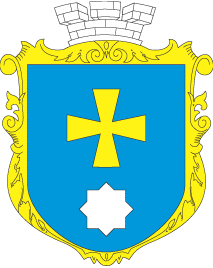 МИРГОРОДСЬКА МІСЬКА РАДАВИКОНАВЧИЙ КОМІТЕТМИРГОРОДСЬКА МІСЬКА РАДАВИКОНАВЧИЙ КОМІТЕТТехнологічна картаВЗЯТТЯ НА ОБЛІК ДЛЯ ЗАБЕЗПЕЧЕННЯ ТЕХНІЧНИМИ ТА ІНШИМИ ЗАСОБАМИ РЕАБІЛІТАЦІЇ ОСІБ З ІНВАЛІДНІСТЮ, ДІТЕЙ З ІНВАЛІДНІСТЮ ТА ІНШИХ ОКРЕМИХ КАТЕГОРІЙ НАСЕЛЕННЯ І ВИПЛАТИ ГРОШОВОЇ КОМПЕНСАЦІЇ ВАРТОСТІ ЗА САМОСТІЙНО ПРИДБАНІ ТЕХНІЧНІ ТА ІНШІ ЗАСОБИ РЕАБІЛІТАЦІЇТК-21/68з/пЕтапи надання адміністративної послуги Відповідальна посадова особа і виконавчий органДія Термін виконання, (днів) 123451Передача вхідного пакету документів заявника представником ЦНАП уповноваженій особі управління соціального захисту населення Миргородської міської ради Полтавської області (далі - УСЗН)Адміністратор ЦНАПВПротягом 1-ого дня2Перевірка повноти вхідного пакету документів та права на отримання послуг із реабілітації.Відповідальна особа  управління соціального захисту населенняВ1 день3У разі виявлення в поданих документах недостовірних відомостей чи подання заявником неповного пакету документів, направляється лист з зауваженнями та пакетом документів (що був прикладений до заяви) до Центру надання адміністративних послуг для передачі заявнику.Відповідальна особа  управління соціального захисту населенняВ1 день4Формування особової справи та направлення до фонду соціального захисту осіб з інвалідністю. Відповідальна особа  управління соціального захисту населенняВ1 день5Повідомлення особи з інвалідністю про потребу звернутися до підприємства, для замовлення ТЗРВідповідальна особа  управління соціального захисту населенняПротягом 3 днів